Кто не успел воспользоваться правом проверить и выразить несогласие с кадастровой оценкой объекта недвижимостиНа сайте www.gorodkusa.ru размещен файл с результатом проведенной кадастровой оценки в разделе «Новости».Для того, чтобы проверить кадастровую стоимость объекта необходимо произвести следующие действия: На вышеуказанном сайте во вкладке «Администрация» по ссылке «Все новости» открываем файл с название «Результаты_ГКО ОН-КС ОО_ Муниципальный район_Кусинский» 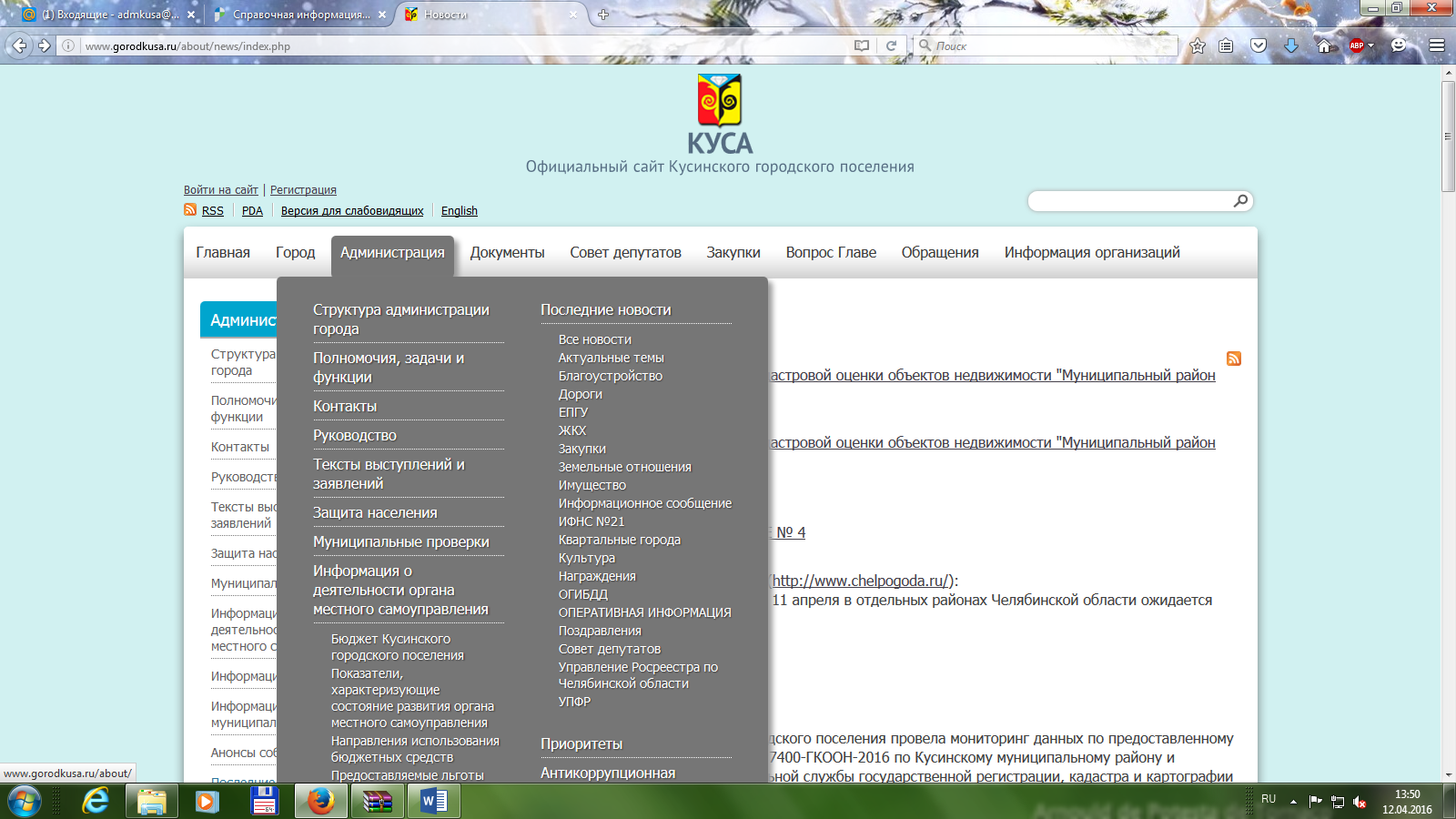 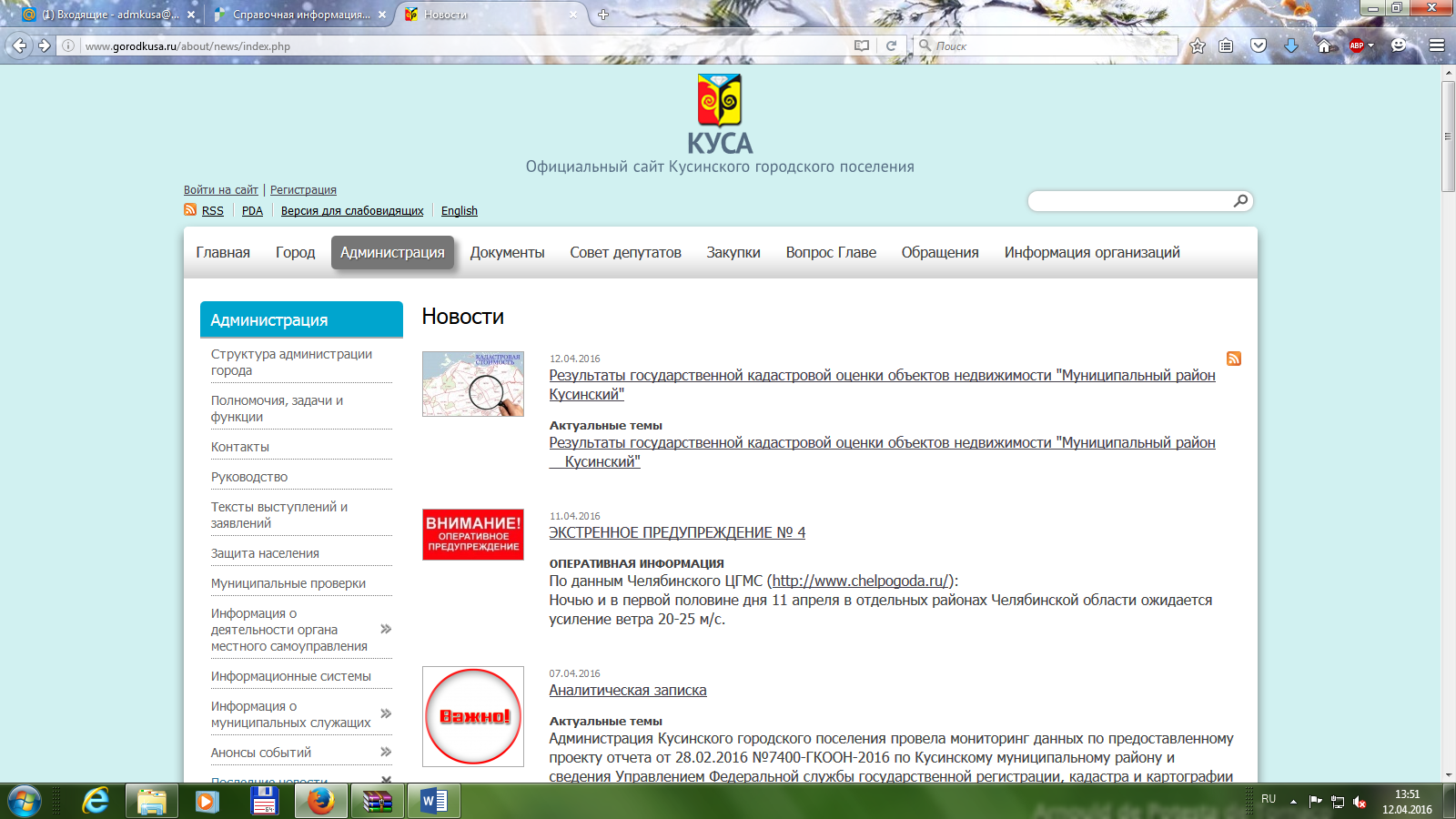 В открывшемся файле:(не забудьте нажать кнопку в желтой строке «Разрешить»)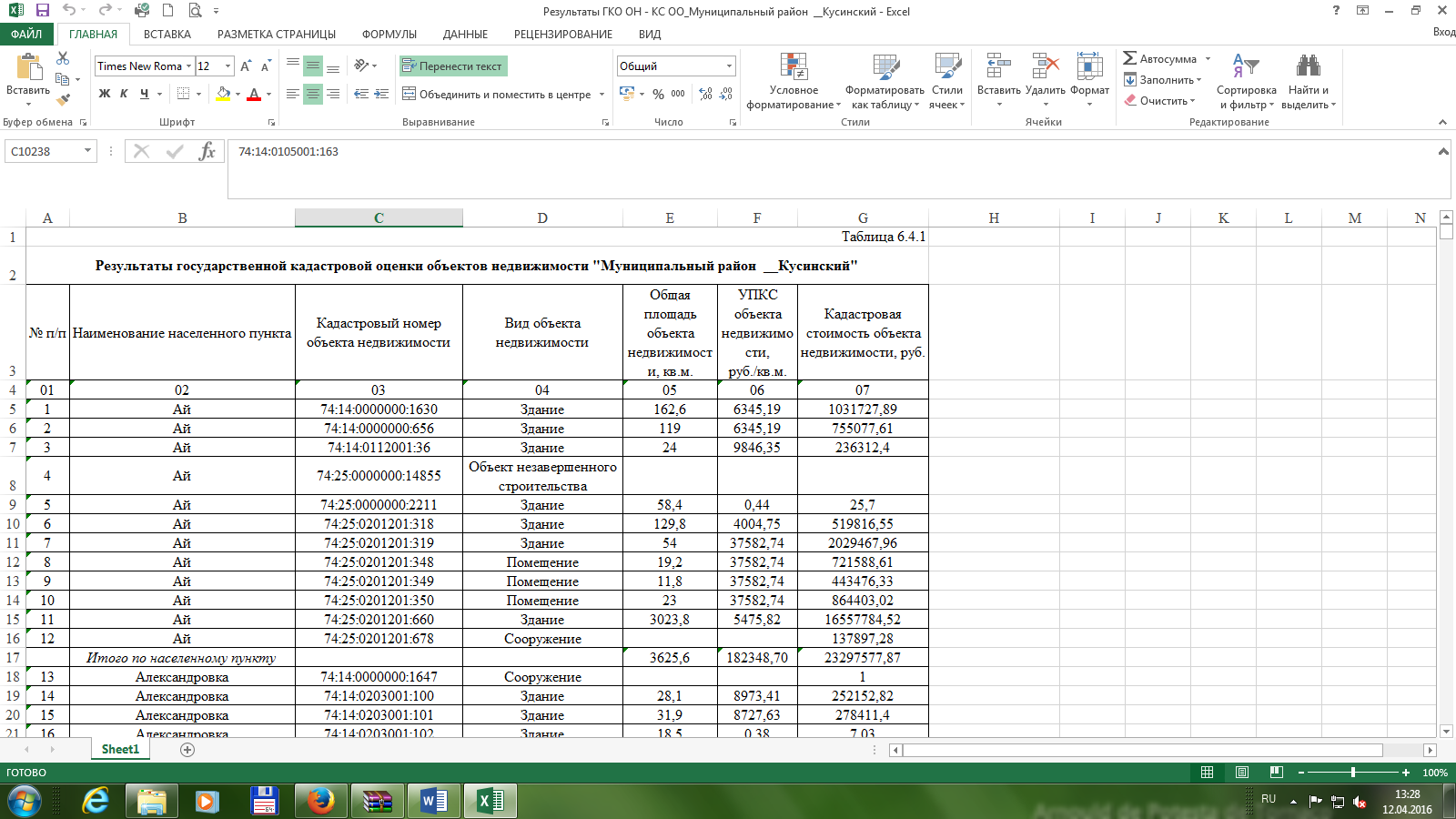 Далее через кнопку «Найти» вводим свой кадастровый номер. (Пример: 74:14:0101001: _________)  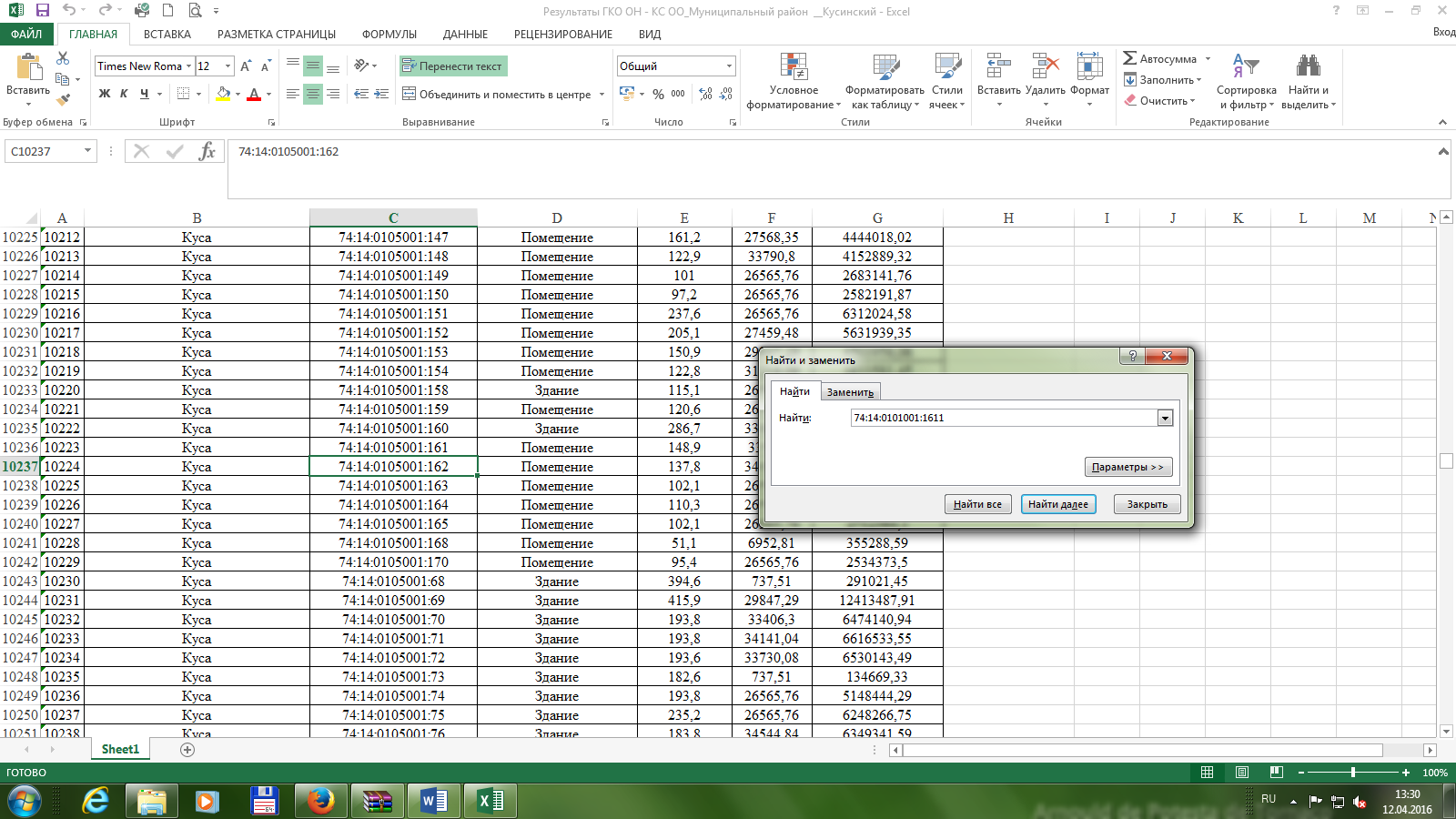 Далее нажимаете «найти все»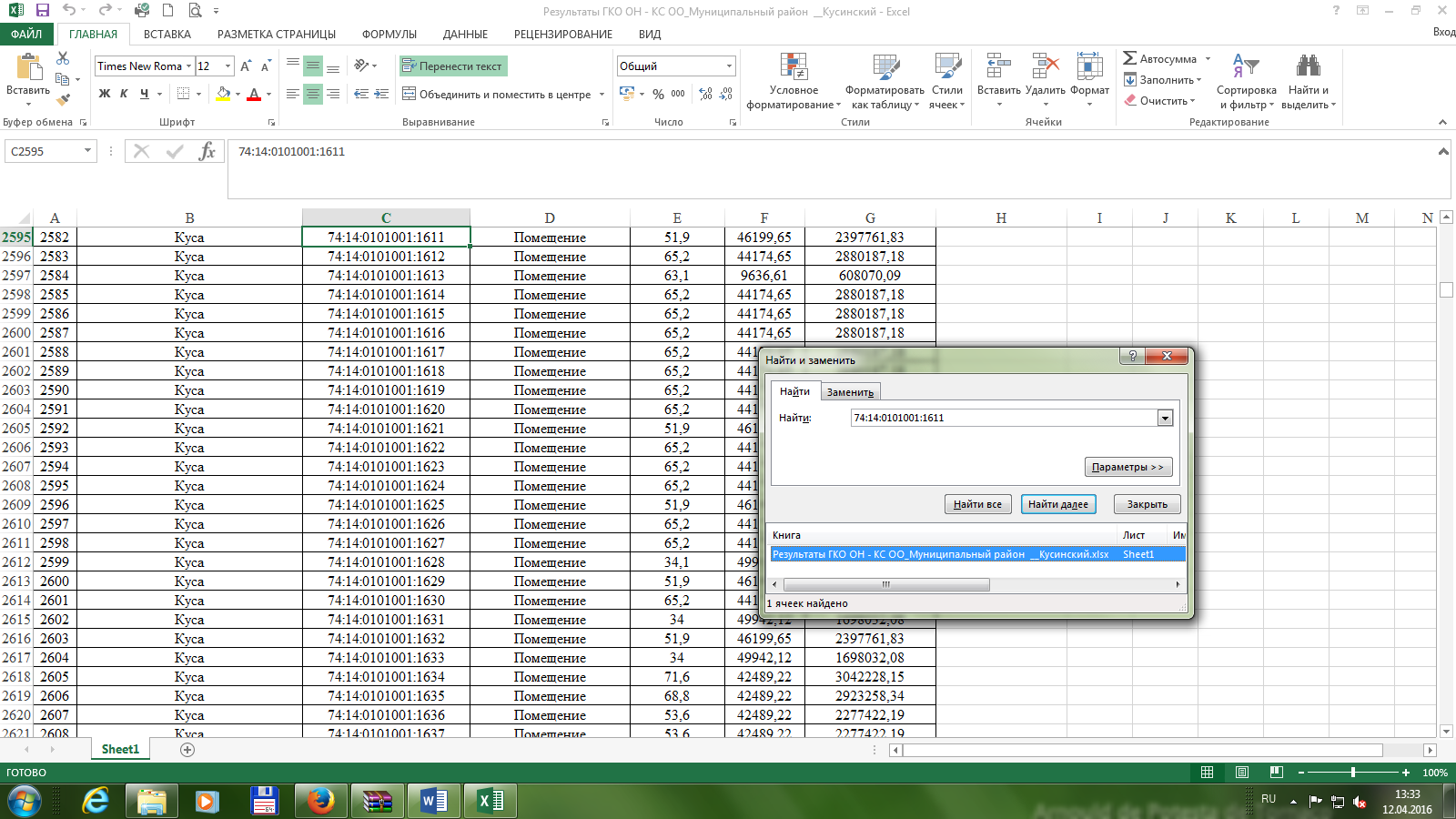 Автоматически появится результат. В столбцах В; F; G вы увидите площадь объекта, стоимость 1 квадратного метра, общая стоимость объекта.(Пример: площадь - 51,9 кв.м; стоимость 1кв.м. – 46199,65 рублей; общая стоимость объекта – 2397761,83 рублей.)Если вы увидели не соответствие в стоимости либо площади вашего объекта, можете выразить несогласие.Выразить свое несогласие можно, написав электронное обращение в Администрацию Кусинского городского поселения.Для этого снова заходим на сайт www.gorodkusa.ru 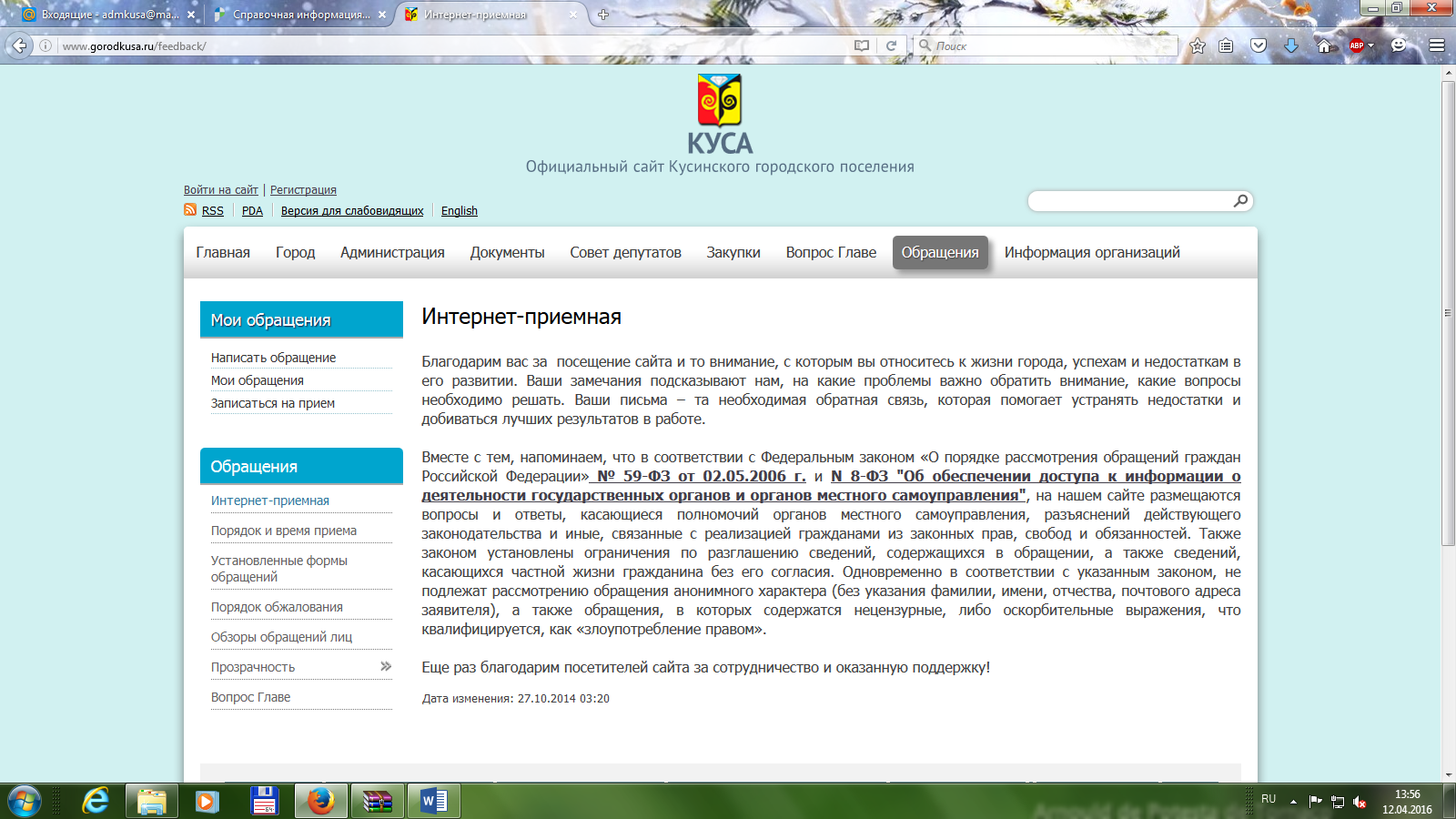 В ссылке «написать обращение» во вкладке «Обращения» заполняем форму: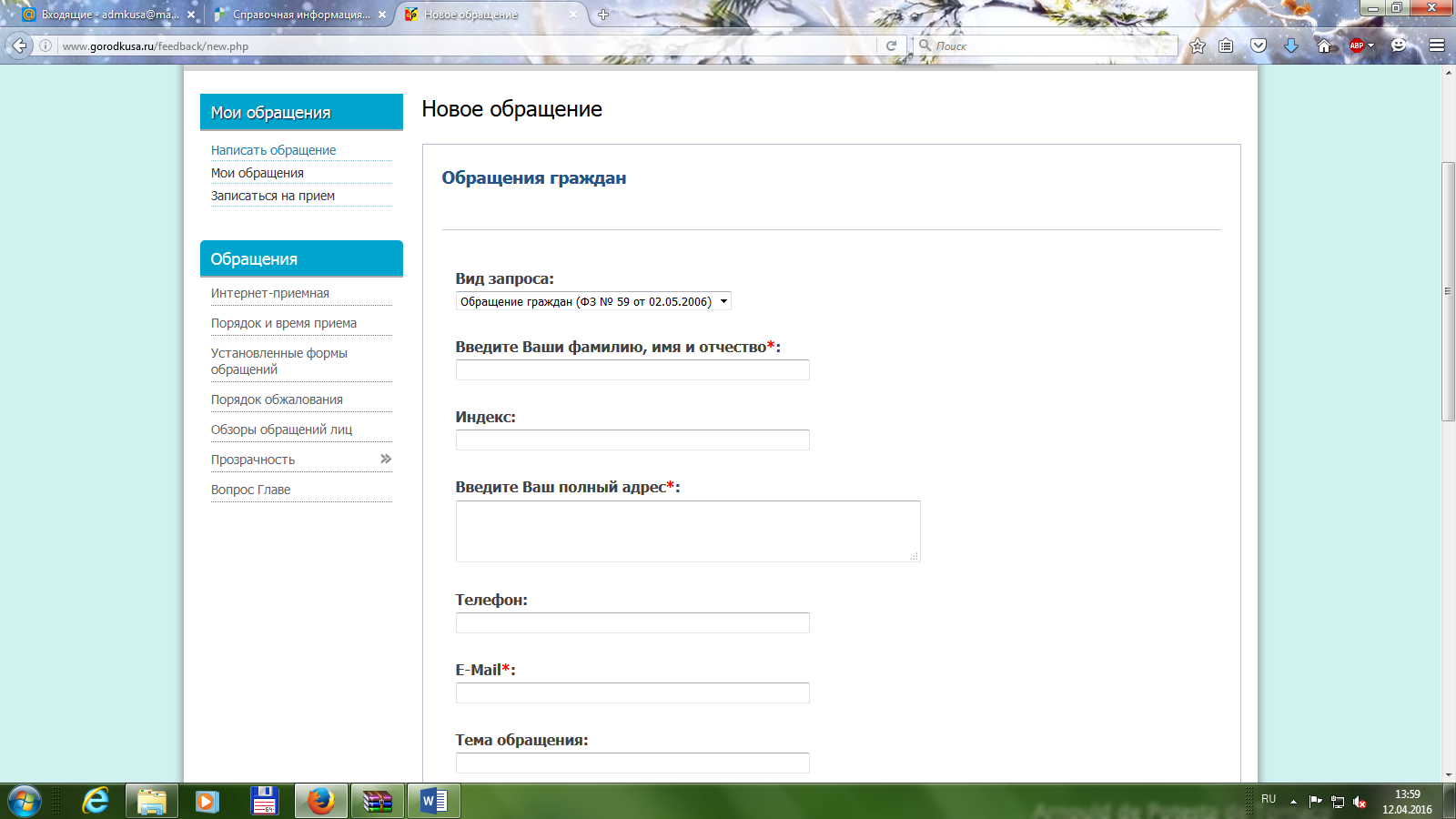 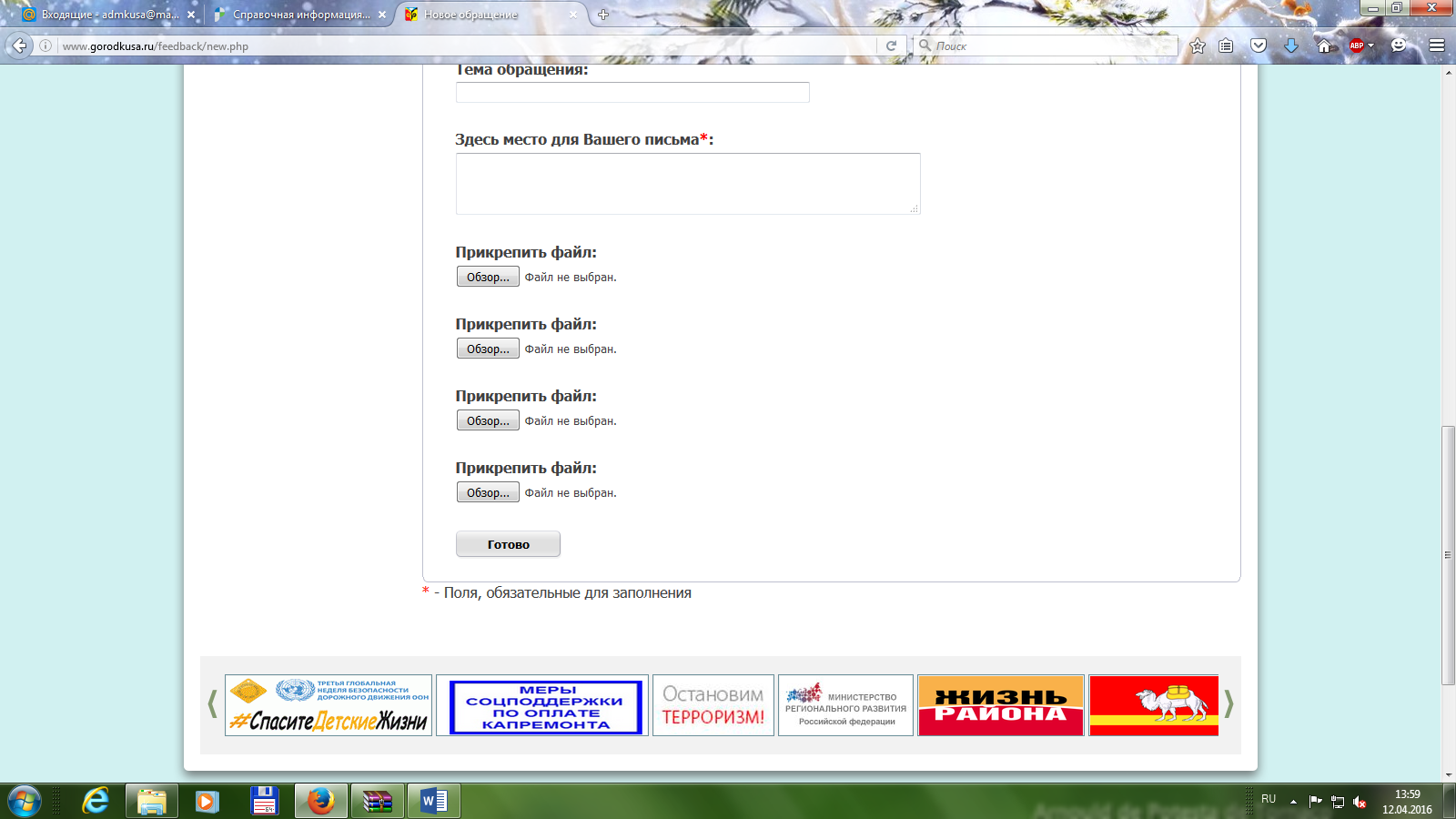 Обращаю внимание, что поля с красной звездочкой «*» обязательны для заполнения.В поле «Здесь место для вашего письма*»:Указывайте:ФИО собственника (либо наименование собственника).Кадастровый номер объектаСуть претензии (несогласия).Ваши письма будут перенаправлены в адрес заказчика (Министерство промышленности и природных ресурсов Челябинской области, а также в фирму подрядчика АФК – Аудит).